Colusa County 4-H Youth Development ProgramProject Leader Planning Form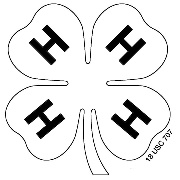 Project Name:Project Name:Project Name:Project Name:Project Name:Club:Club:Club:Club:Leader(s):Leader(s):Leader(s):Leader(s):Leader(s):Phone:Phone:Phone:Phone:Project Description:Project Description:Project Description:Project Description:Project Description:Project Description:Project Description:Project Description:Project Description:Level of Difficulty:Level of Difficulty:Level of Difficulty:BeginningBeginningIntermediateIntermediateAdvancedAdvancedAge(s):Primary (5-8)Primary (5-8)Junior (9-11)Junior (9-11)Intermediate(12-15)Intermediate(12-15)Senior (15-19)Senior (15-19)DateTimeLocationLocationTopic/ObjectiveTopic/ObjectiveTopic/ObjectiveTopic/ObjectiveTopic/ObjectiveRequired Item/MaterialRequired Item/MaterialAnticipated Cost/FeeAnticipated Cost/FeeAnticipated Cost/FeeAnticipated Cost/FeePaid to WhomPaid to WhomDue DateRequirements for Completion:Requirements for Completion:Requirements for Completion:Requirements for Completion:Requirements for Completion:Requirements for Completion:Requirements for Completion:Requirements for Completion:Requirements for Completion:Outcomes: (upon completion of this project, the member will be able to…)Outcomes: (upon completion of this project, the member will be able to…)Outcomes: (upon completion of this project, the member will be able to…)Outcomes: (upon completion of this project, the member will be able to…)Outcomes: (upon completion of this project, the member will be able to…)Outcomes: (upon completion of this project, the member will be able to…)Outcomes: (upon completion of this project, the member will be able to…)Outcomes: (upon completion of this project, the member will be able to…)Outcomes: (upon completion of this project, the member will be able to…)Additional:Additional:Additional:Additional:Additional:Additional:Additional:Additional:Additional: